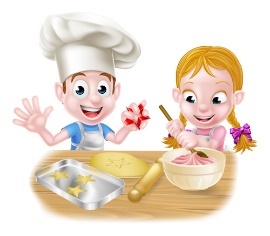 ANANASOV POMFRI Z MALINOVIM KEČAPOMSESTAVINE (za 4 osebe):1 ANANAS200 g JAGOD ali MALIN1 JEDILNA ŽLICA LIMONOVEGA SOKA2 JEDILNI ŽLICI SLADKORJA V PRAHUČAS PRIPRAVE: OKOLI 10 minutPOTEK:ANANAS OLUPIMO, ODSTRANIMO OSREDNJI TRDI DEL, VSE OSTALO NAREŽEMO NA PODLOGOVATE KOSE V OBLIKI POMFRIJA. JAGODE ALI MALINE OPEREMO, OSUŠIMO TER OČISTIMO. DODAMO JIM SLADKOR V PRAHU IN LIMONIN SOK TER PRETLAČIMO V SADNO KAŠO. KAŠO NALIJEMO V PRIMERNE POSODICE IN JO PONUDIMO K »POMFRIJU«.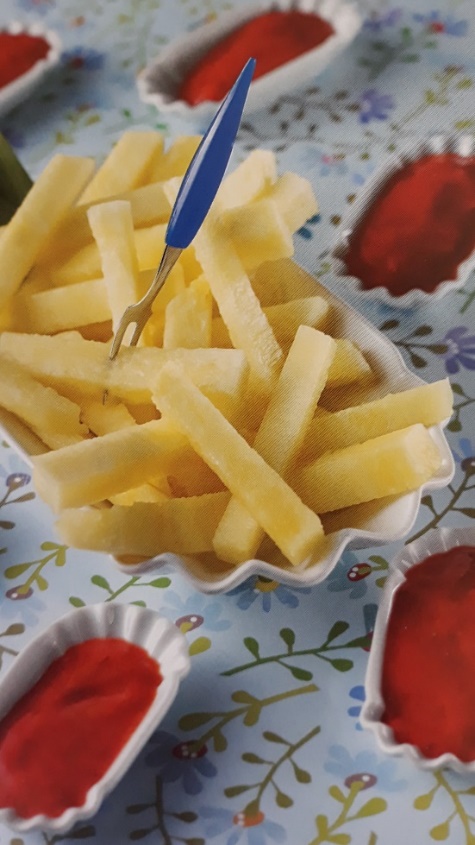 Vir: ZABAVNA HRANA, Ustvarjalne zamisli iz domače kuhinje. 